ΕΛΛΗΝΙΚΗ ΔΗΜΟΚΡΑΤΙΑΥΠΟΥΡΓΕΙΟ ΥΓΕΙΑΣ 7Η ΥΓΕΙΟΝΟΜΙΚΗ ΠΕΡΙΦΕΡΕΙΑ ΚΡΗΤΗΣ Γ.Ν. ΛΑΣΙΘΙΟΥ - Γ.Ν.-Κ.Υ.ΝΕΑΠΟΛΕΩΣ «ΔΙΑΛΥΝΑΚΕΙΟ» (Οργανική Μονάδα της Έδρας , Άγιος Νικόλαος )                                                                         Άγιος Νικόλαος  20-10-2021  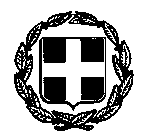 	       ΤΜΗΜΑ ΤΕΧΝΙΚΟΥ                                ------------------------Ταχ.Δ/νση: Κωνστ. Παλαιολόγου & ΚνωσούΤ.Κ. 72100 ΑΓΙΟΣ ΝΙΚΟΛΑΟΣΠληροφορίες: Αρακαδάκης Σταύρος Τηλέφωνο: 28413 43532 			      E–mail: sarakadakis@agnhosp.gr	Τεχνικές Προδιαγραφές Για Πόρτα Εισόδου Παιδιατρικής ΚλινικήςΚατασκευή και τοποθέτηση πόρτας εισόδου, διαστάσεων περίπου 1m πλάτος Χ 2,20 m ύψος, για την παιδιατρική κλινική του Νοσοκομείου Αγίου Νικολάου. Λευκού χρώματος με τζάμι 6 mm Τρίπλεξ. Η επιφάνεια της πόρτας θα είναι κατασκευασμένη από ραμποτέ και θα διαθέτει κλειδαριά 1 σημείου. Θα διαθέτει επίσης πόμολο από την εσωτερική και την εξωτερική πλευρά.Τέλος, πρόκειται να τοποθετηθεί σούστα επαναφοράς, την οποία διαθέτει το Νοσοκομείο.Ο μειοδότης θα πρέπει να μετρήσει τις ακριβείς διαστάσεις πριν την κατασκευή και να αποξηλώσει την υφιστάμενη πριν από την τοποθέτηση.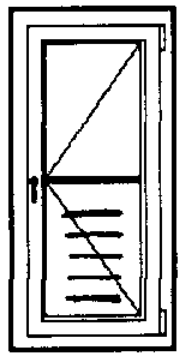 